0CONFERENCE INTERNATIONALE DES PARLEMENTAIRES DE 2012 SUR L'APPLICATION DU PROGRAMME D'ACTION DE LA CIPD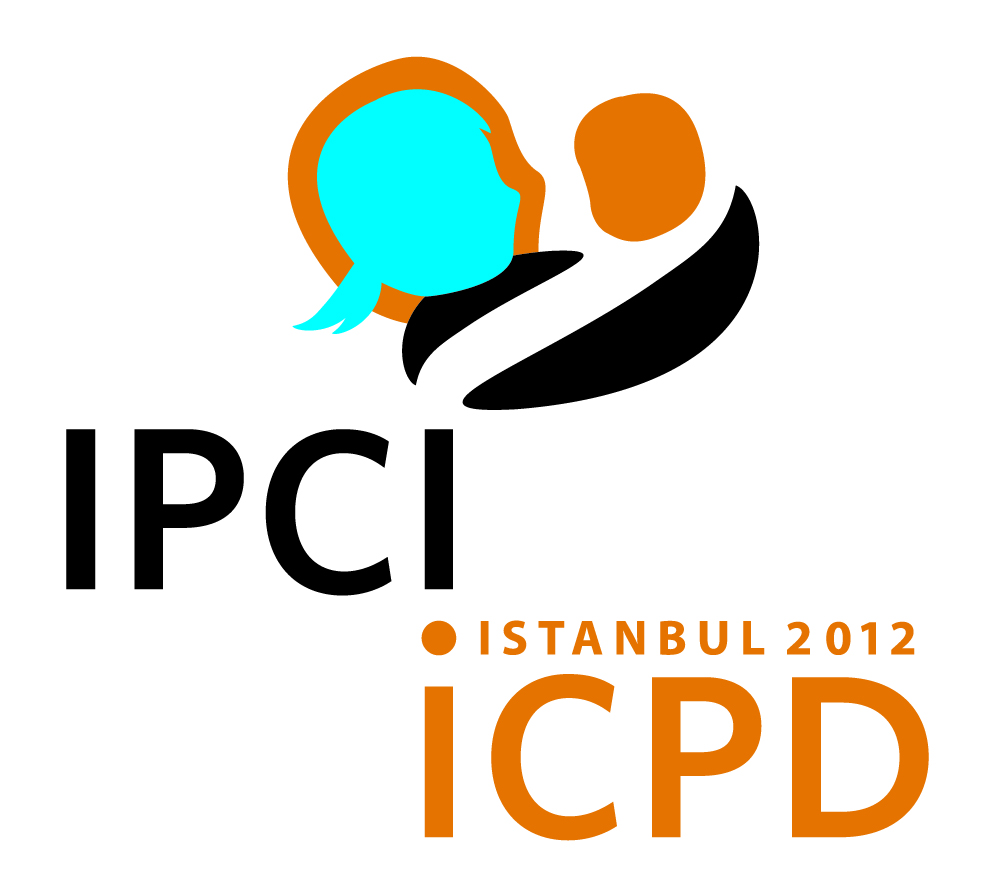 PROGRAMME PROVISOIREMercredi 23 mai 201210h-22h         	Inscription     16h-16h 45   	Réunion d'information pour les spécialistes et les rapporteurs des 			discussions de groupe 17h-18 h       	Réunion du Comité directeur     18h 30-19h 30   Réunion du Comité de rédaction     Jeudi 24 mai 20128h-12h    Inscription (suite)     Maîtres de Cérémonie:  Mme Safiye  çagar, Directrice, Division de  l’Information et des Relations Extérieures Fonds des Nations Unies pour la  population (UNFPA)M. Neil Datta, Secrétaire, Forum Parlementaire Européen sur la Population et le Développement  (EPF)9h-10h    Cérémonie d'ouverture     PRÉSIDENCE : Baronne Jenny Tonge, Royaume-Uni, Vice-Présidente du Forum parlementaire européen sur la population et le développement (EPF) et Présidente du Groupe de travail parlementaire multipartite sur la population, le développement et la santé procréative (UK APPG)Remarques de bienvenueHon. Mme Öznur Çalik, Parlementaire, Présidente du Groupe parlementaire turc sur la population et le développement de l'Assemblée nationale turque et Membre du Comité exécutif  du Forum parlementaire européen sur la population et le développement (EPF)Hon. M. George Tsereteli, Parlementaire, Président du Forum parlementaire européen sur la population et le développement (EPF) et Vice-Président du Parlement  géorgienDr. Babatunde Osotimehin, Directeur exécutif, Fonds des Nations Unies pour la  population (UNFPA) Discours programmeS.E. M. Cemil Çiçek, Parlementaire, Président de l'Assemblée nationale  turquePhoto de groupe      10h-10h 30   Pause café       10h 30-11h 30   Séance d'ouverture    PRÉSIDENCE : Hon. M. George Tsereteli, Parlementaire, Président du Forum parlementaire européen sur la population et le développement et Vice-Président du Parlement  géorgien But de la Conférence Mme Safiye Çağar, Directrice, Division de l'information et des relations extérieures, UNFPA  Allocution programmeMme Dr. Babatunde Osotimehin, Directeur exécutif, UNFPA  Déclarations des invités de marque Mme Carolyn Maloney, Parlementaire, Membre de la Chambre des Représentants, Etats-UnisS.E. M. Christian Friis Bach, Ministre danois de la coopération au développement S.E. M. Cevdet Yilmaz, Ministre turc du développement Election du Bureau Présidence du Comité de pilotage Election des membres du Comité de rédaction Présidence de la Conférence     11h 30-13 h  Première séance   PRÉSIDENCE : Mme Danielle Bousquet, Députée, France, Vice-Présidente du Forum parlementaire européen sur la population et le développement (EPF) -     Débat spécial :               Les origines du programme d'action du Caire de la CIPD: Le passéAnimateur:  Un parlementaire - Sera déterminé ultérieurementIntervenants (Communications de 7 à 10 minutes et Q & R):  L'agenda visionnaire et les résultats de la CIPD - leur importance pour l’avenir du développement durable - Dr. Fred Sai, Médecin ghanéen et avocat de la planification familialeAmplifier les stratégies conçues pour réduire la mortalité maternelle: réalisations et difficultés persistantes - Dr. Gamal Serour, Professeur d'obstétrique & gynécologie, Université Al Azhar, EgypteLes lacunes à combler - Mme Carmen Barroso, Directrice régionale, Fédération internationale pour la planification familiale/Région de l'hémisphère occidental 13h-14h30  Déjeuner offert par S.E. Prof. Ahmet DavutoĞlu, Ministre turc des affaires étrangères 14h30-16h  Deuxième séancePRÉSIDENCE : Hon. Mme Öznur Çalik, Parlementaire, Présidente du Groupe parlementaire turc sur la population et le développement de l'Assemblée nationale turque et Membre du Comité exécutif  du Forum parlementaire européen sur la population et le développement (EPF)-   Débat spécial:                           Point actuel du Programme d'action de la CIPD: Le présent 	Animateur:  Un parlementaire - Sera déterminé ultérieurement	Intervenants (Communications de 7 à 10 minutes et Q & R):  Eliminer la mortalité et la morbidité maternelles -  S.E.  Mme Sandra Elisabeth Roelofs, Première Dame de Géorgie Rôle des parlements dans la découverte de solutions ouvrant la voie d'un avenir viable à long terme -S.E. Mme Rebecca Kadaga, Présidente du Parlement ougandaisFaire face à la diversité des situations démographiques -  populations constamment jeunes et populations en vieillissement rapide, relever les défis de l'investissement dans le capital humain et promouvoir la solidarité entre les générations -M. Andrew Mason, Professeur à l'Université de Hawaï, Senior Fellow in Population and Health Studies,  Tirer un meilleur parti des partenariats de santé mondiale pour avancer le mandat de la CIPD - Mme Gita Sen, Adjunct Professor of Global Health and Population, Department of Global Health and Population, Harvard School of Public Health 16h-16h 30    Pause café     16h 30-18h     Troisième séance      Discussions de groupe – environ 30 à 40 parlementaires dans chaque groupeRecommandations pour la CIPD après 2014 et document final1.  Mobiliser les ressources nécessaires pour la CIPD2.  Renforcer la supervision parlementaire dans la mise en œuvre de l'agenda de la CIPD3.  Législation et application du Programme d'action de la CIPD4.  Comprendre et gérer la politisation de l'agenda de la CIPD5.  Renforcer les partenariats et édifier des réseaux favorables au mandat de la CIPD6.  La communication, outil critique pour forger une compréhension commune de la CIPD et cultiver le soutien public à son égard7.  Mécanismes de suivi des plans d'action et engagements aux niveaux national. régional et mondial8.  Profiter de l'expérience des champions de la CIPD et préparer la prochaine génération de ses partisans18h – 18h30	Clôture de la première journée     	                Présidence de la Conférence		Prix décernés par l'EPF: Reconnaissance des succès remarquables obtenus dans le 			domaine de la population et du développement19h-20h 30   Dîner offert par S.E. M. Cemil ÇİÇEK , Président de l'Assemblée    nationale turque 21h-23h   Réunion du  Comité de rédaction     Vendredi 25 mai 20118h-8h 45       Réunion du  Comité de rédaction                                                                                                                                                                         9h-10h 30     Quatrième séancePRÉSIDENCE : Hon. Mme Yvonne Gilli, Députée fédérale, Suisse, Membre du Comité exécutif  du Forum parlementaire européen sur la population et le développement (EPF) -  Débat spécial:     La voie à suivre pour le Programme d'action de la CIPD: L'avenir Animateur: Un parlementaire - Sera déterminé ultérieurementIntervenants (Communications de 7 à 10 minutes et Q & R):  Rôle de la société civile dans la mise en oeuvre de l'agenda de la CIPD en tant qu'aspect du prochain cadre de développement: mesures concrètes - M. Tewodros Melesse, Directeur-général, Fédération internationale pour la planification familiale Rôle des législateurs  s'agissant de faire usage du Programme d'action de la CIPD pour  donner forme aux discussions sur les cadres de développement après 2015 - Mme Rathika Sitsabaiesan, Parlementaire canadienne Que faut-il pour rendre les jeunes en mesure de créer un monde meilleur pour leur avenir? - M. Alex Wirth, Youth, Etats-Unis10h30-11h   Pause café     11h-12h 30   Cinquième séance     Discussions de groupe – environ 30 à 40 parlementaires par  groupeVIH/sida                    Spécialiste:  M. George Tembo, Chef, Service du VIH/sida, UNFPAJeunesseSpécialiste:  M. Angga Dwi Martha, Avocat des jeunes, IndonésieEgalité des sexes et éducationSpécialiste:  Mme Dagmar Schumacher, Directrice, Bureau de Bruxelles, ONU-FemmesSanté maternelle   Spécialiste: Mme Jill Sheffield, Présidente, Les femmes donnent la viePlanification familialeSpécialiste:  M. John Cleland, Professor of Medical Demography,  of Hygiene and Tropical MedicineChangement climatiqueSpécialiste:  M. Werner Haug, Directeur de la Division technique, UNFPAVieillissement/Faible fécondité Spécialiste: Mme Siri Tellier, Maître de conférences invité, Copenhagen School of Global Health, Université de CopenhagueMigration Spécialiste: M. François Farah, Coordonnateur, Equipe de travail sur les Objectifs du Millénaire pour le développement 12h30-14 h Déjeuner offert par S.E. M. Recep AkdaĞ, Ministre turc de la santé14h-15h  Sixième séance     PRÉSIDENCE : Hon. Mme Öznur Çalik, Parlementaire, Présidente du Groupe parlementaire turc sur la population et le développement de l'Assemblée nationale turque et Membre du Comité exécutif  du Forum parlementaire européen sur la population et le développement (EPF)Présentation des résultats des discussions de groupe      Présidence de la ConférenceCommunications par les Présidents de chaque débat de groupe15h-16h    Septième séance     PRÉSIDENCE : Baronne Jenny Tonge, Royaume-Uni, Vice-Présidente du Forum parlementaire européen sur la population et le développement (EPF) et Présidente du Groupe de travail parlementaire multipartite sur la population, le développement et la santé procréative (UK APPG)Débat sur le projet de Déclaration d'engagement Présidence de the Conférence	 Présentation du projet de Déclaration par:  Président du Comité de rédaction 16h-17h    Huitième séance  PRÉSIDENCE : Baronne Jenny Tonge, Royaume-Uni, Vice-Présidente du Forum parlementaire européen sur la population et le développement (EPF) et Présidente du Groupe de travail parlementaire multipartite sur la population, le développement et la santé procréative (UK APPG)Adoption de la Déclaration d'engagementPrésidence de the ConferenceDébat sur le suiviMme Safiye Çağar, Directrice de la Division de l'information et des relations extérieures, UNFPA , Fonds des Nations Unies pour la population (UNFPA)M. Neil Datta, Secrétaire, Forum parlementaire européen sur la population et le développement (EPF)17h -17h 30    Pause café     17h 30    Séance de clôture     		1.  Observations finalesMme Öznur Çalik, Parlementaire, Président du Groupe parlementaire turc sur la population et le développement de l'Assemblée nationale turque et Membre du Comité exécutif  du Forum parlementaire européen sur la population et le développementM. George Tsereteli, Parlementaire, Président du Forum parlementaire européen sur la population et le développement et Premier Vice-Président du Parlement  géorgienDr. Babatunde Osotimehin, Directeur exécutif, UNFPA 		2.  Remarques par invité d’honneurS.E. M. Recep Tayyip Erdoğan, Premier Ministre de Turquie20 heures:		Dîner (croisière navale) offert par le Groupe parlementaire sur la population et le développement de l'Assemblée nationale turque, avec la participation de S.E. Mme Fatma Şahin, Ministre turque de la famille et des affaires sociales